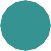 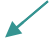 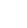 Lesson ObjectivesAnalyze the significance of the	.Explain the reasons for	in early battles such as Antietam.Describe the impact of the Battle of Fredericksburg and Chancellorsville on the course of the war.SlideSlideSlideSlideSlideSlideSlideSlideSlideSlideSlideSlideSlideThe Early Battles of the Civil WarMarch 9, 1862Monitor vs.Merrimack,Sept. 17, 1862Antietam,May 1-5, 1863Chancellorsville, Confederate1July 21, 1861First Battle ofBull Run,victoryAugust 29-30,1862Second Battle of Bull Run, ConfederateDec. 13, 1862Fredericksburg,Confederate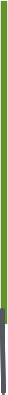 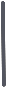 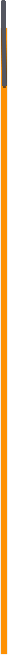 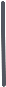 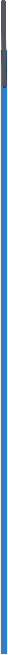 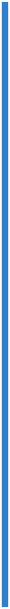 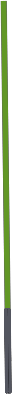 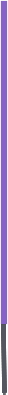 The Confederacy	most of the early battles of the war.SlideSlideUse this space to write any questions or thoughts about this lesson.